МУНИЦИПАЛЬНОЕ  БЮДЖЕТНОЕ ОБРАЗОВАТЕЛЬНОЕ  УЧРЕЖДЕНИЕ                             ДОПОЛНИТЕЛЬНОГО  ОБРАЗОВАНИЯ                                        ДОМ  ДЕТСКОГО  ТВОРЧЕСТВА                              МУНИЦИПАЛЬНОГО  ОБРАЗОВАНИЯ                                         КАВКАЗСКИЙ   РАЙОНТехнологическая карта изготовления                     открытки «Рождественский ангел» 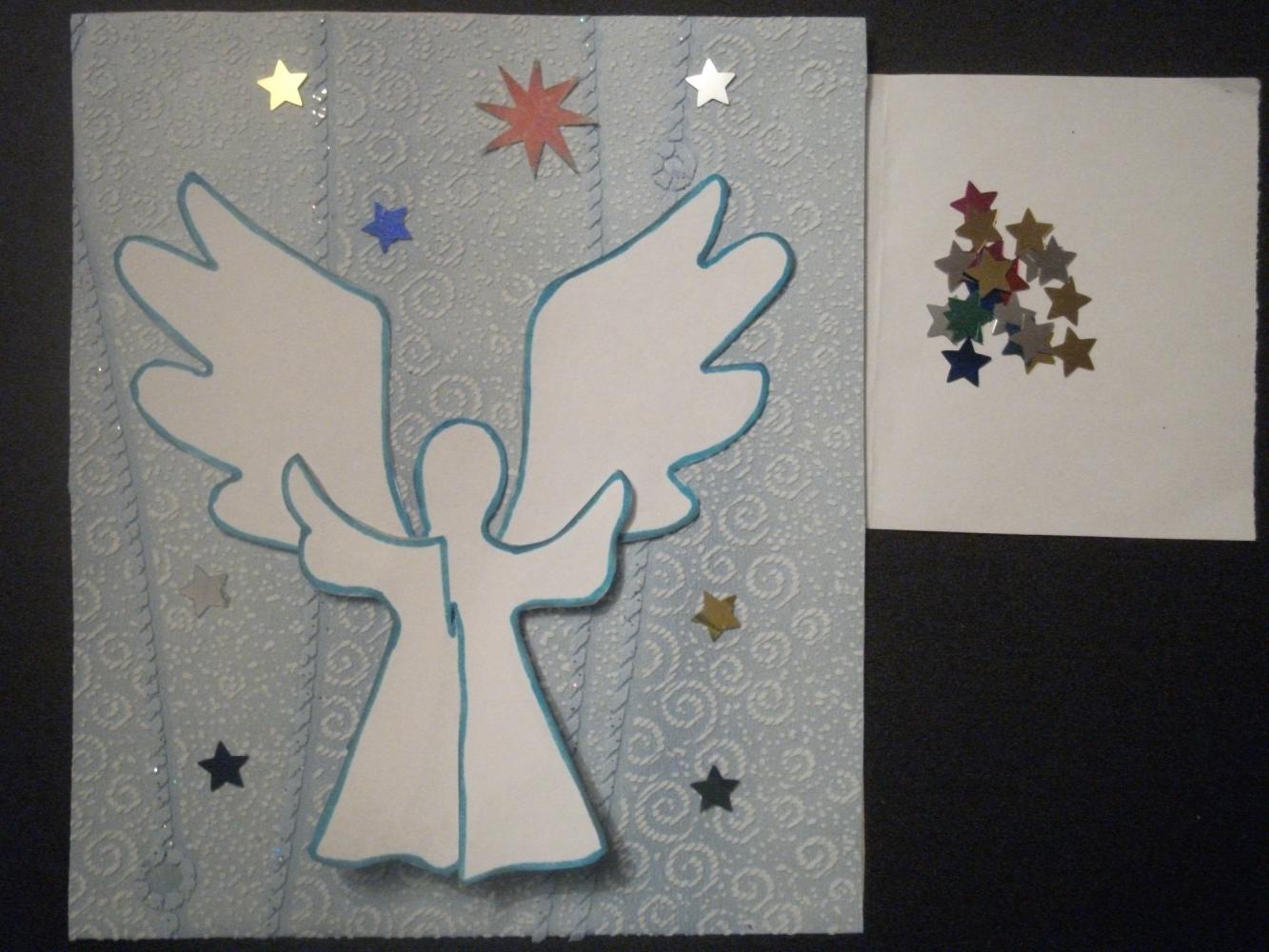     Педагог дополнительного образования МБОУ ДО  ДДТ                         Кузьминова Людмила Николаевна                                             ст. Кавказская                                                   2015год          Технология изготовления открытки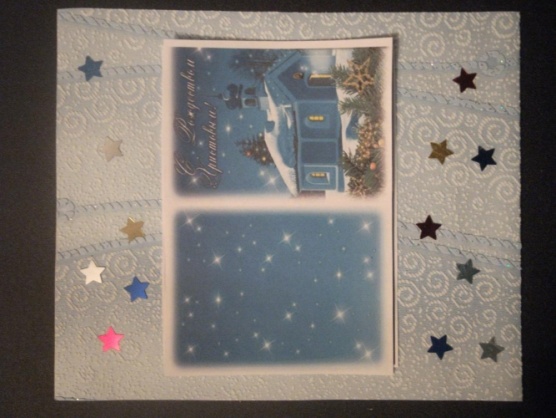 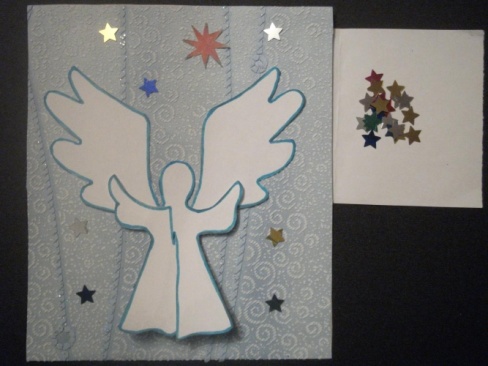           Готовая  Рождественская открытка№Последовательность работыЭскиз работы Материалы и оборудованиеИнструменты1.Подбор инструментов и материалов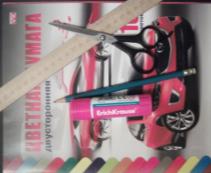 Цветная бумага,  клей, столНожницы, карандаш, линейка, шаблоны 2.Изготовление  основы (размер 17см на 20см)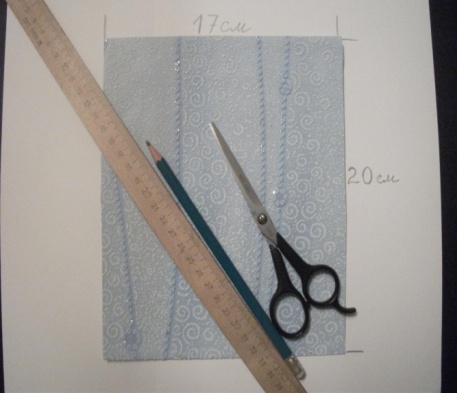 Цветная бумага, столНожницы,  карандаш, линейка3.Изготовление деталей ангела 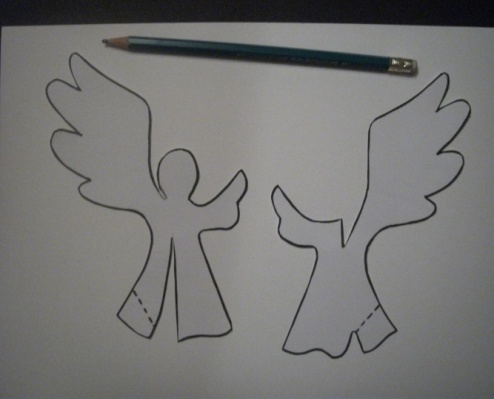 (обвести карандашом шаблоны)Белая бумага, столКарандаш, шаблон3.1Изготовление деталей ангела (обвести фломастером детали по контуру)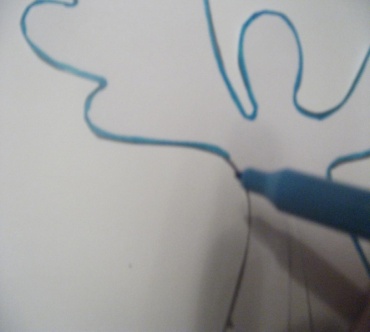 СтолФломастер голубого цвета3.1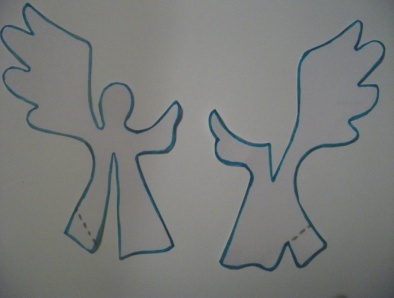 СтолНожницы 3.2Изготовление деталей ангела 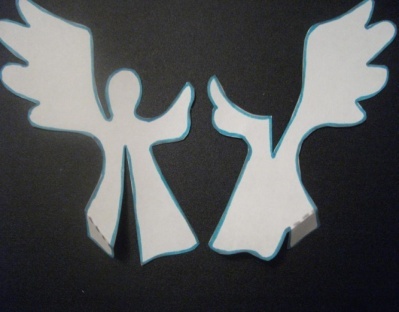 (вырезать  детали  по контуру)СтолНожницы4.Сборка и приклеивание ангела к основе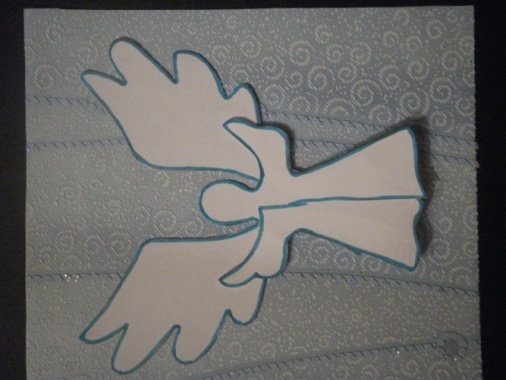 СтолКлей 5.Украшение открытки разноцветными звёздочкамиСтолКлей6 Украшение обратной стороны открыткиСтолДекоративные звёздочки, клей